ПОСТАНОВЛЕНИЕ«11»  июля  2018 г.                                                                                     № 46О присвоении  адреса земельному участку   	В  соответствии с Федеральным законом от 22.12.2014 г.  № 447 ФЗ                           О внесении  изменений в  Федеральный закон  «О государственном   кадастре  недвижимости» и отдельные  законодательные акты  Российской  Федерации                        постановляю: земельному участку  с площадью 1603 кв.м. с условным  кадастровым номером 02:05:060603:ЗУ1 присвоить  адрес: 453490, Республика Башкортостан, Аургазинский район, д. Новые  Карамалы, ул.  Центральная, д. 2е.   Глава сельского поселенияНовокальчировский сельсовет                                                Р.Р. Диваев Башkортостан РеспубликаhыАуыргазы районы муниципаль районының Яңы Кәлсер ауыл Советыауыл биләмәhе Хакимиәте453474, Ауыргазы районы, Яңы Кәлсер ауылы.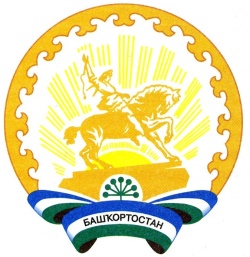 Республика БашкортостанАдминистрация сельского поселения Новокальчировский сельсовет муниципального районаАургазинский район453474, Аургазинский район, д. Новый Кальчир. Тел. 2-53-51